PREGUNTAS FRECUENTES Y ACLARACIONES RELATIVAS AL CONTENIDO DE LOS CONTRATOSLa Entidad Pública Empresarial Local “Centros de Arte, Cultura y Turismo de Lanzarote” publica en el apartado Perfil del Contratante de nuestra web corporativa : www.centrosturisticos.com (dentro de cada una de las licitaciones) así como en la Plataforma de Contratación del Estado PLACE, todas las preguntas frecuentes y aclaraciones relativas al contenido de los contratos.Las licitaciones publicadas están agrupadas por años para facilitar su consulta.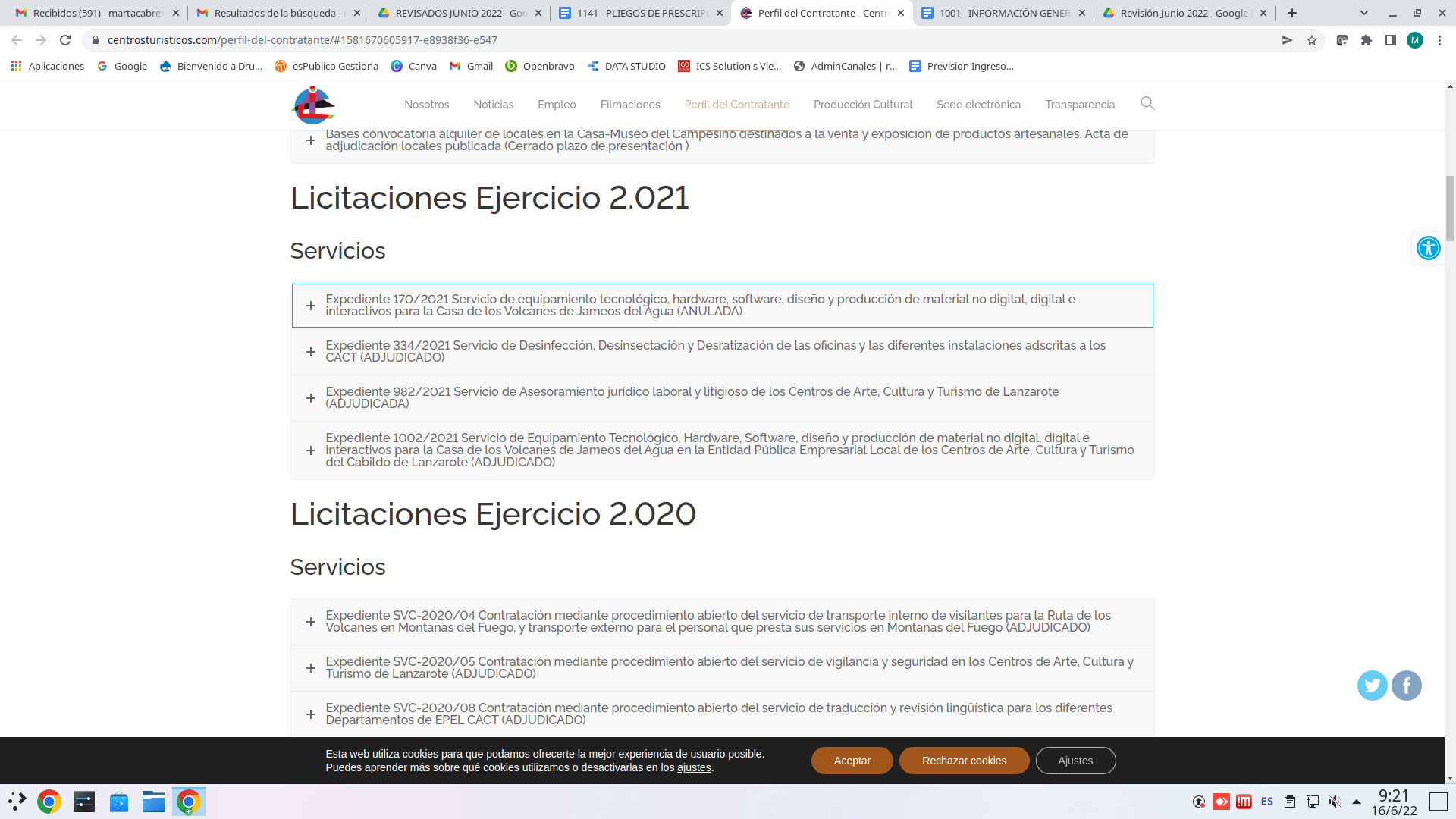 A continuación se presenta un resumen con los enlaces de las preguntas frecuentes y aclaraciones relativas al contenido de cada contrato:CONSULTAS LICITACIÓN 1002/2021 SERVICIO DE EQUIPAMIENTO TECNOLÓGICO, HARDWARE, SOFTWARE, DISEÑO Y PRODUCCIÓN DE MATERIAL NO DIGITAL, DIGITAL E INTERACTIVOS PARA LA CASA DE LOS VOLCANES DE JAMEOS DEL AGUA EN LA ENTIDAD PÚBLICA EMPRESARIAL LOCAL DE LOS CENTROS DE ARTE, CULTURA Y TURISMO DEL CABILDO DE LANZAROTE. (Enlace a la licitación en PLACE donde están publicadas todas las dudas que se exponen a continuación)Dudas técnicas: publicado 28/01/2022 09:55:55	https://contrataciondelestado.es/wps/wcm/connect/c6b3f7c2-7456-4f16-b977-5b9144b85e0b/Dudas+tecnicas.pdf?MOD=AJPERESNota aclaratoria Memoria: publicado 26/01/2022 14:25:31 https://contrataciondelestado.es/wps/wcm/connect/25b0d5d1-f567-42ad-8338-754c5afb8d2c/Aclaracion+Memoria.pdf?MOD=AJPERESAclaración documentación sobre 2: publicado 21/01/2022 15:36:37 https://contrataciondelestado.es/wps/wcm/connect/f14b92ee-c13d-4a28-b6f7-74898a3178d3/Duda+Documentacion+sobre+2.pdf?MOD=AJPERESPreguntas y respuestas Place: publicado 18/01/2022 14:06:11	https://contrataciondelestado.es/wps/wcm/connect/17ff5943-eb55-4f3f-a6c0-e3a4b4167fd3/Preguntas+y+respuestas+1002+2021.pdf?MOD=AJPERES